- Eintragung in eine Behandlerliste – Psychotherapeutische Behandlung von psychisch kranken Menschen mit geistiger Behinderung in Baden-WürttembergEinverständniserklärung für die Eintragung in eine Behandlerliste Ich bin damit einverstanden, dass die Landespsychotherapeutenkammer Baden-Württemberg (LPK BW) die vorstehend angegebenen personenbezogenen Daten (Name, Anschrift, Mailadresse) zum Zwecke der Eintragung in eine Liste von Psychotherapeutinnen und Psychotherapeuten verwenden darf. Die Adressen dieser Liste können wegen einer Behandlung von Menschen mit einer geistigen Behinderung und psychischen Störungen (Behandlerliste) angefragt werden.(bitte umseitig weiter lesen und unterschreiben) Ich bin damit einverstanden dass die LPK-BW diese Daten erheben, verarbeiten und für diesen Zweck nutzen darf. Ich bin damit einverstanden. dass die LPK BW meine Adresse aus der Behandlerliste bzw. die Behandlerliste an entsprechende regional bezogene Einrichtungen, Heime und Dienste und Beratungsstellen kommunaler und freier Träger, an die Kassenärztliche Vereinigung BW, an die Landesärztekammer BW sowie an anfragende PatientInnen, deren Angehörige oder Betreuer selbst zum Zwecke der Optimierung der Suche nach einem Behandlungsplatz weitergeben bzw. übermitteln darf Ich bin darauf hingewiesen worden, dass dabei die im Rahmen der vorstehend genannten Zwecke erhobenen persönlichen Daten meiner Person unter Beachtung des Landesdatenschutzgesetzes Baden-Württemberg erhoben, verarbeitet, genutzt und übermittelt werden.  Ich bin zudem darauf hingewiesen worden, dass die Erhebung, Verarbeitung und Nutzung meiner Daten auf freiwilliger Basis erfolgt und dass ich mein Einverständnis, auf dieser Liste geführt zu werden ohne für mich nachteilige Folgen verweigern bzw. jederzeit mit Wirkung für die Zukunft widerrufen kann. Die Widerrufserklärung ist an die Landespsychotherapeutenkammer BW, Jägerstr. 40, 70174 Stuttgart, zu richten. Im Fall des Widerrufs werden meine personenbezogenen Daten unverzüglich nach dem Zugang meiner Widerrufserklärung aus dieser Behandlerliste der Landespsychotherapeutenkammer BW gelöscht.Datum									UnterschriftBemerkungen: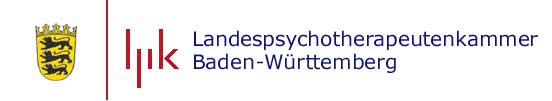 Name, Vorname, Titel:Berufsgruppe1  Kinder- und Jugendlichenpsychotherapeut/in2  Psychologische/r Psychotherapeut/inTätigkeit / Zulassung1   Ich arbeite in Praxis mit KV-Zulassung2   Ich arbeite in Privatpraxis 3   Ich arbeite als Angestellte/r in einer Klinik 3   Ich arbeite als Angestellte/r in einer Klinikambulanz3   Ich arbeite als Angestellte/r in einer Beratungsstelle3   Ich arbeite als Angestellte/r in einer Heimeinrichtung3   Ich arbeite als Angestellte/r  - bitte Einrichtung angeben_____________________________________________ Ich habe Interesse an einem regionalen Qualitätszirkel teilzunehmen Ich habe Interesse an weiterer Information zum ThemaAdresse (Praxis oder Institution):Telefon, Fax:E-Mail, homepage: